Новости образования № 14 (апрель, 2017)13 мая - День открытых дверей АТиМО 13 мая 2017 года в 14:00 - День открытых дверей Академии туризма и международных отношений и колледжа АТиМО!В программе: консультации по условиям поступления и обучения, презентация российских и зарубежных программ.Контакты: 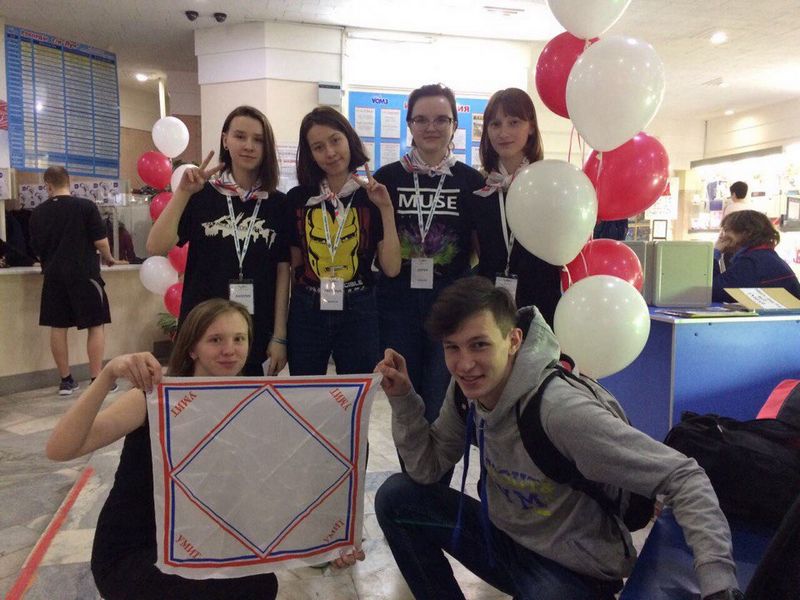 Адрес: г. Екатеринбург, ул. Марата, 17 (карта)
Телефон: (343) 245-50-04 
Факс: (343) 245-36-51 
E-mail: uralinsttur@yandex.ruКафедра музыкально-компьютерных технологий, кино и телевиденияВ 2017 году кафедра проводит набор на направление подготовки «Педагогическое образование», образовательная программа «Музыкально-компьютерные технологии», выпускники которой имеют возможность работать: в образовательных организациях дошкольного, среднего и высшего образования; в образовательных организациях дополнительного образования; в концертных организациях, культурно-досуговых центрах, учреждениях культуры и искусства; в государственных учреждениях и СМИ; профессиональных и самодеятельных музыкальных коллективах; предприятиях малого и среднего бизнеса. Педагоги кафедры — признанные мастера, имеющие большой опыт и стаж работы в области музыкального искусства, музыкального менеджмента, музыкально-компьютерных технологий, в кино и на телевидении и получившие заслуженное признание за свои произведения, активно участвующие и сейчас в творческом процессе. Кафедра оснащена специальными техническими средствами: компьютерным классом со специальным программным обеспечением и миди-клавиатурами, имеется оркестровый класс, аудитории для занятий на фортепиано, актовый зал для выступлений, тон-студия и учебная киномастерская. 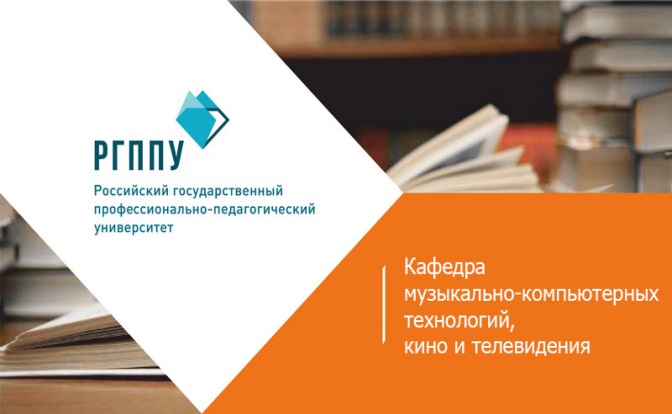 Заведующая кафедрой — кандидат искусствоведения, доцент Лариса Владимировна Кордюкова.Всех заинтересованных просим обращаться: larisa.kordyukova@rsvpu.ruтел.: +7 (343) 382-70-11Екатеринбург, ул. Машиностроителей, 11, ауд. 2-222.Есть идея? Расскажи о ней миру!Апрель в Уральском государственном педагогическом университете насыщен полезными и интересными встречами. Так, 19 апреля в рамках проекта «Разговоры о бизнесе» студенты пообщались с представителями event-индустрии на тему лайфхаков бизнес-среды.На встречу пришли студенты, уже занимающиеся бизнесом, либо только желающие присоединиться к бизнес-сообществу. Ведущие призывали: зачем смотреть, как другой реализует свой потенциал и зарабатывает? Делай это сам! Макс Бурков, event-продюсер, с ходу показал студентам, как себя продвигать. Он попросил опоздавшего студента рассказать о своих занятиях, мечтах и необходимых действиях для воплощения мечты. За сорок секунд шестьдесят человек, сидящие в зале, узнали, что молодой человек — музыкант, пишет музыку и выступает с личным творчеством. Получается, эти шестьдесят человек — уже потенциальные партнеры и клиенты, получилась эдакая визуализация, как «тиражировать» свой талант. Уже в мае пройдет панельная дискуссия с топ-менеджерами, бизнесменами, политиками, членами международного клуба деловых людей «Ротари клуб» —  мировое сообщество предпринимателей, ориентированное на благотворительность и помощь в организации бизнес-программ молодым .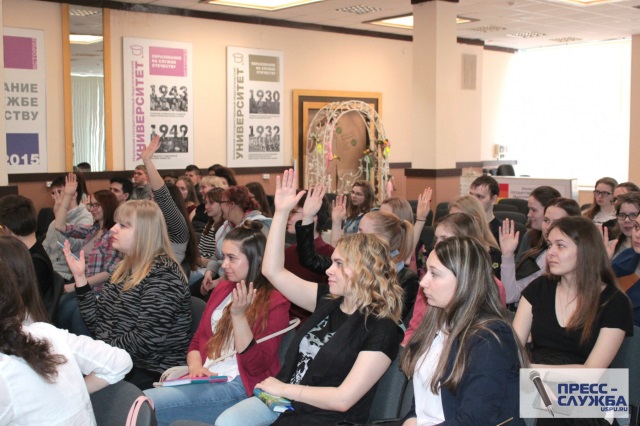 Организатор встречи Анна Ашихмина — студентка третьего курса института психологии направления «социально-культурная деятельность». Анна и автор проекта «Разговоры о бизнесе». В организации помог центр реализации студенческих проектов и программ УрГПУ. Отвечая на вопрос, как идея привлечения молодёжи к бизнесу пришла ей в голову, Анна отметила, что часто люди не знают, как пользоваться имеющимися ресурсами, им надо помочь:
— Часто езжу по форумам и конгрессам. Встречаю людей с активной жизненной позицией, но их процентов десять. А остальные где? Остальные 90% — пассивы. И я больше чем уверена, что они просто не нашли себя, цель, мотивацию. Иногда наоборот — человека мучает дикое желание действовать, но нет ресурсов, как он считает. И это потому, что он не умеет их находить и ими пользоваться. Я искреннее хочу помочь людям обрести себя, кто обрел — стать успешным, а кто успешный — стать еще успешнее. Встреча в УрГПУ с ивент-продюсером и его коллегой Евгением Баторским, основателем компании «Batorskiy workshop» — экскурс в проект «Разговоры о бизнесе», который стартует в сентябре, своеобразная подготовка к школе бизнеса. — Проект «Разговоры о бизнесе» вышел на самостоятельный уровень и требует инвестирования. За лето нам придётся немало попутешествовать и представить проект на всевозможных форумах и грантовых конкурсах, — комментирует Анна. — И хочу заметить, что проект нацелен не только на бизнес-ориентирование, но и на развитие личностных качеств, поэтому ждем заинтересованных ребят! Летние подготовительные курсы  в УрГЭУЭКСПРЕСС-КУРСЫ ПРОДОЛЖИТЕЛЬНОСТЬЮ 2 НЕДЕЛИБАКАЛАВРИАТМАГИСТРАТУРАПодготовка к сдаче вступительных испытаний по материалам Вуза на очную и заочную форму обучения. Занятия проходят ежедневно с 18.00 до 21.30 по трем предметам: русский язык, математика, обществознание.Подготовка к сдаче экзамена в магистратуру по направлению подготовки , занятия проходят в вечернее время.Запись на курсы начинается с 1 июня 2017г. 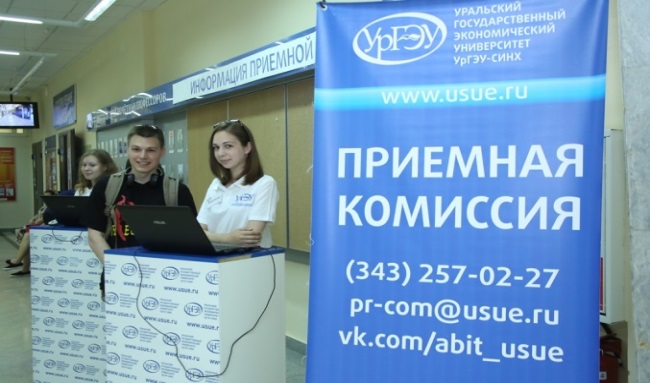 Начало занятий 26 июня 2017 г.Стоимость курсов - 8000 руб.Тел. (343) 257-07-38Я бы такое надела!21 апреля в Гуманитарном университете состоялся финал конкурса молодых дизайнеров одежды «Креатив». Шоу-дефиле удалось на славу!Конкурс молодых дизайнеров одежды «Креатив» – это уникальная возможность для начинающего мастера реализовать свои идеи, а для зрителя – прикоснуться к миру современной моды.Уже более 12 лет факультет конструирования и моделирования одежды представляет на суд зрителя творческие работы своих студентов. Участие в этом конкурсе часто становится первым этапом приобретения профессионального опыта для начинающих дизайнеров одежды.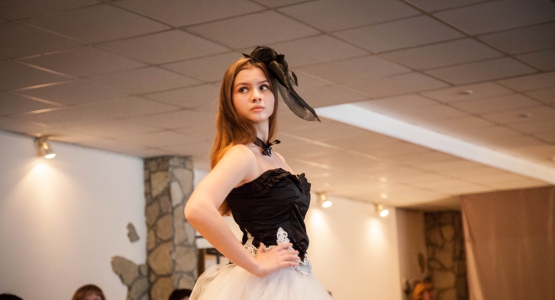 В этом году в конкурсе были представлены три номинации:1. Номинация «Белая рубашка» 2. Номинация «Чёрно-белые одежды»3. «Разрисованная вуаль»Количество бюджетных мест на факультет: 30 (очная) и 30 (очно - заочная) формы обучения.Приемная комиссияМельчугова Екатерина Александровнакандидат философских наукАдрес: 620041, г. Екатеринбург, ул. Железнодорожников, 3, каб. 111аТелефон: +7 (343) 369-10-11Адрес электронной почты: priem.gu@mail.ruКафедра документоведения и правового обеспечения РГППУ приглашает абитуриентовКафедра осуществляет подготовку высококвалифицированных специалистов в области документационного обеспечения управления, кадрового делопроизводства и архивного дела. Студенты получают необходимые знания из основополагающих областей — документоведения, организации и технологии документационного обеспечения управления, архивоведения, владеют современными информационными технологиями работы с документами, основами электронного документооборота, умением правильно организовывать работу с документами, правовой грамотностью, могут работать с разными системами документации.Выпускники могут работать в службе документационного обеспечения управления и управления персоналом, кадровой службе организаций, предприятий и учреждений всех форм собственности и организационно-правовых форм любого уровня управления.Кафедра ДПО осуществляет набор по двум образовательным программам: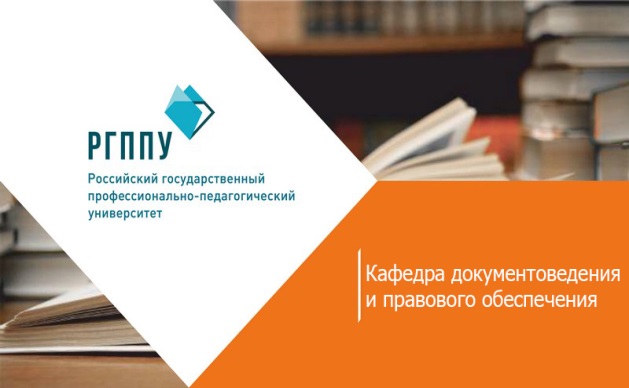 — на очную и заочную формы обучения: направление подготовки «Профессиональное обучение (по отраслям)» профиля «Экономика и управление» образовательная программа «Управление документами в организации» (прикладной бакалавриат);— а также на заочную форму обучения: направление подготовки «Документоведение и архивоведение» профиля «Правовое и документационное обеспечение управления персоналом».Заведующая кафедрой — кандидат исторических наук, доцент Марина Бариевна Ларионова. Всех заинтересованных просим обращаться: marina.larionova@rsvpu.ru, тел.:+7 (343) 382-70-18Екатеринбург, ул. Машиностроителей, 11 , ауд. 2-511.Вечерняя (сменная) общеобразовательная школа № 185 приглашает на обучение!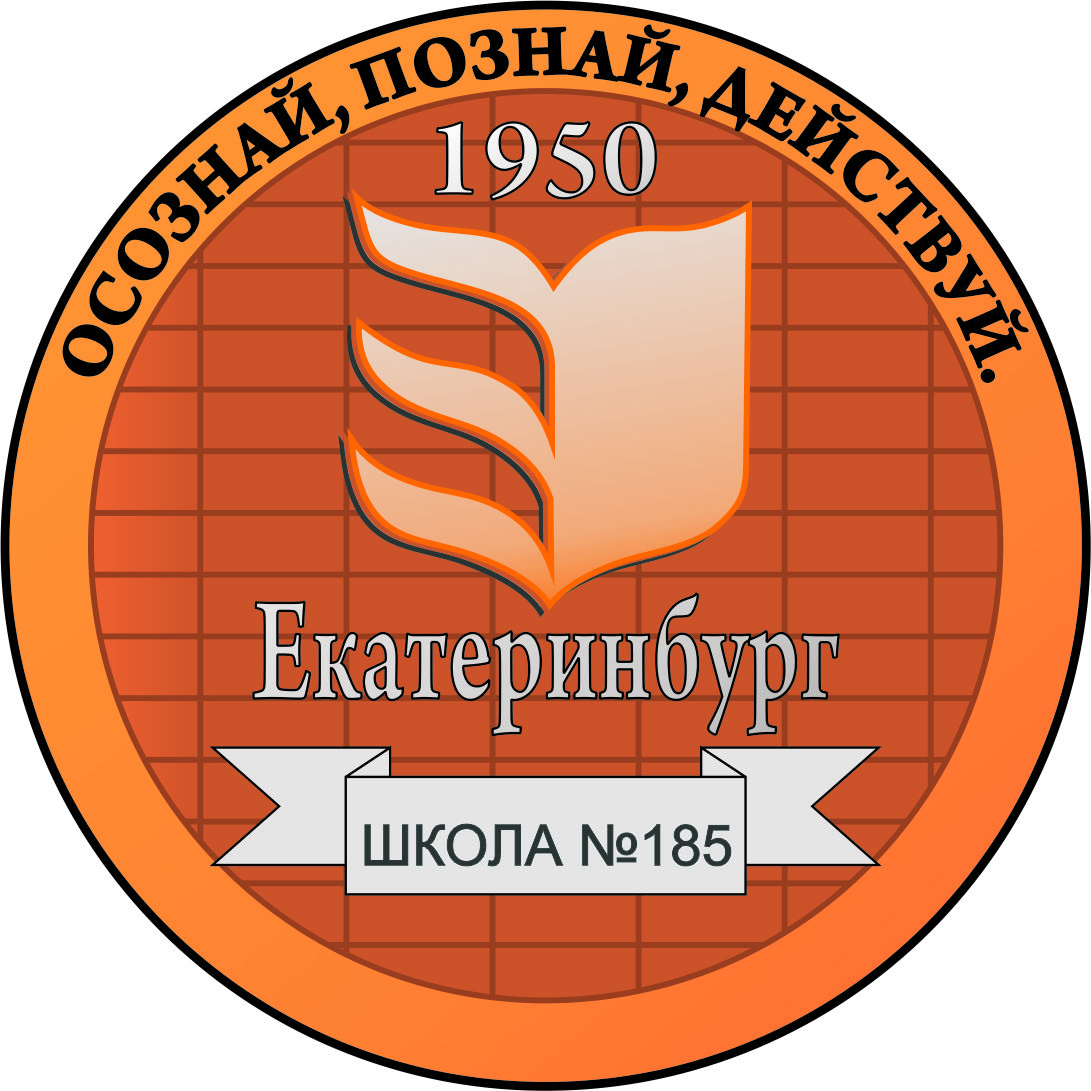 Нет основного или среднего образования?Не заладилось с учебой колледже или техникуме?Хотелось бы доучиться в школе и сдать ЕГЭ, но дневная школа отказывается принимать на обучение?Приходи! Мы поможем получить основное и среднее общее образование!Преимущества учебы у нас:- Возраст и давность образования значения не имеют (но не моложе 15 лет);- Две площадки для обучения: Бебеля, 16 и Уктусская, 10!- Занятия в утреннюю и вечернюю смену;- Возможность совмещения с работой;- По завершению обучения выдается аттестат об основном  или среднем общем образовании государственного образца;- 100% сдача ЕГЭ по русскому языку и математике (базовый уровень)ОБУЧЕНИЕ БЕСПЛАТНОЕ!Наши адреса:г. Екатеринбург, ул. Бебеля, 16 Тел/факс 245-31-57г. Екатеринбург, ул. Уктусская, 10 Тел/факс 257-30-25Сайт: http://школа185.екатеринбург.рфГруппа в ВК: http://vk.com/mouvsoch185Уральский колледж бизнеса, управления и технологий красоты приглашает на обучение: Прием абитуриентов по специальностям колледжа на 2017 – 2018 учебный год.  Приемная комиссия работает по адресу: г. Екатеринбург, ул. Мельковская, д 3, ауд. 8, Телефон 8(343) 370-41-11(12)Код Наименование специальностейУровеньобразованияФорма обученияСрок обучения38.02.03Операционная деятельность в логистикесреднее общее образованиеОчная(бюджет)1 год 10 месяцев38.02.03Операционная деятельность в логистикесреднее общее образованиеЗаочная(бюджет)2 года 10 месяцев38.02.04Коммерция(по отраслям)среднее общее образованиеЗаочная(с полным возмещением затрат на обучение)2 года 10 месяцев38.02.04Коммерция(по отраслям)среднее общее образование2 года 10 месяцев21.02.05Земельно-имущественные отношения21.02.05Земельно-имущественные отношенияосновное общее образованиеОчная(с полным возмещением затрат на обучение)2 года 10 месяцев21.02.05Земельно-имущественные отношениясреднее общее образованиеОчная(бюджет)1 год 10 месяцев29.02.04Конструирование, моделирование и технология швейных изделийосновное общее образованиеОчная(бюджет)3 года 10 месяцев43.02.02Парикмахерское искусствосреднее общее образованиеОчная(бюджет)2 года 10 месяцев43.02.02Парикмахерское искусствоосновное общее образованиеОчная(бюджет)3года 10 месяцев43.02.11Гостиничный сервиссреднее общее образованиеОчная(бюджет)Заочная(бюджет)1 год 10 месяцев2 года 10 месяцев43.02.03Стилистика и искусство визажаосновное общее образованиесреднее общее образованиеОчная(с полным возмещением затрат на обучение)Очная(бюджет)3 года 10 месяцев2 года 10 месяцев38.02.07Банковское делоосновное общее образованиеОчная(с полным возмещением затрат на обучение)2 года 10 месяцев38.02.07Банковское делоОчная(с полным возмещением затрат на обучение)43.02.10Туризм43.02.10Туризмосновное общее образованиеОчная (бюджет)2 года 10 месяцев